АДМИНИСТРАЦИЯ ГОРОДСКОГО ОКРУГА ФРЯЗИНО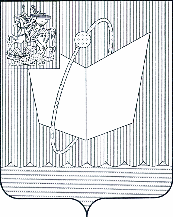       ПОСТАНОВЛЕНИЕ                     от 30.03.2023 № 279Об утверждении методических рекомендаций по проведению самообследования и подготовке декларации соблюдения обязательных требований собственниками земельных участков в рамках осуществления муниципального земельного контроля на территории городского округа Фрязино Московской областиВ соответствии с поручением Министерства имущественных отношений Московской области от 22.03.2023 № 15ИСХ-6320, Федеральным законом                     от 06.10.2003 № 131-ФЗ «Об общих принципах организации местного самоуправления в Российской Федерации», Федеральным законом от 31.07.2020 № 248-ФЗ «О государственном контроле (надзоре) и муниципальном контроле в Российской Федерации», Положением о муниципальном земельном контроле на территории городского округа Фрязино Московской области, утвержденным Решением Совета депутатов городского округа Фрязино от 15.10.2021 № 109/24, руководствуясь Уставом городского округа Фрязино Московской области, п о с т а н о в л я юУтвердить методические рекомендациии по проведению самообследования и подготовке декларации соблюдения обязательных требований собственниками земельных участков в рамках осуществления муниципального земельного контроля на территории городского округа Фрязино Московской области (прилагается).Опубликовать настоящее постановление в периодическом печатном издании, распространяемом на территории городского округа Фрязино Московской области (Еженедельная общественно-политическая газета города Фрязино «Ключъ»), и разместить на официальном сайте городского округа Фрязино в сети Интернет.Контроль за исполнением настоящего постановления возложить на заместителя главы администрации-председателя комитета Силаеву Н.В.Глава городского округа Фрязино            				               Д.Р. ВоробьевУтвержденпостановлением Администрации городского округа Фрязино от 30.03.2023 № 279МЕТОДИЧЕСКИЕ  РЕКОМЕНДАЦИИ 
по проведению самообследования и подготовке декларации соблюдения обязательных требований собственниками земельных участков в рамках осуществления муниципального земельного контроля на территории городского округа Фрязино Московской областиСамообследование (самостоятельная оценка соблюдения обязательных требований) проводится в целях добровольного определения контролируемыми лицами уровня соблюдения ими обязательных требований, относящихся к предмету муниципального земельного контроля за соблюдением юридическими лицами, индивидуальными предпринимателями, гражданами обязательных требований земельного законодательства в отношении объектов земельных отношений, за нарушение которых законодательством Российской Федерации предусмотрена административная ответственность (далее - обязательные требования).Самообследование проводится на основании Федерального закона         от 31.07.2020 № 248-ФЗ «О государственном контроле (надзоре) и муниципальном контроле в Российской Федерации», Положения о муниципальном земельном контроле на территории городского округа Фрязино Московской области, утвержденного Решением Совета депутатов городского округа Фрязино от 15.10.2021 № 109/24 (далее – Положение).З. Самообследование является профилактическим мероприятием по самостоятельной оценке контролируемым лицом соблюдения обязательных требований, предусмотренным Положением.Самообследование проводится в отношении объектов контроля, а именно:деятельности, действий (бездействий) граждан и организаций, в рамках которых должны соблюдаться обязательные требования, в том числе предъявляемые к гражданам и организациям, осуществляющим деятельность, действия (бездействие);земель, земельных участков и (или) частей земельных участков, которыми граждане и организации владеют и (или) пользуются, к которым предъявляются обязательные требования.Самообследование осуществляется в соответствии со схемой организации процесса самообследования, предусмотренной в Приложении 1 к настоящим Методическим рекомендациям.Самообследование проводится в автоматизированном режиме через мобильное приложение, предусматривающее использование контрольных вопросов проверочного листа, перечень которых содержится в Приложении 2 к настоящим Методическим рекомендациям.Для прохождения самообследования контролируемое лицо направляет заявку на прохождение самообследования в адрес органа муниципального земельного контроля городского округа Фрязино Московской области посредством Регионального портала государственных услуг Московской области (далее - РПГУ). В течение 2 рабочих дней с момента поступления заявки орган муниципального земельного контроля городского округа Фрязино Московской области направляет контролируемому лицу письмо (уведомление) со ссылкой на мобильное приложение для прохождения самообследования, а также с логином и паролем. Указанные в письме ссылка, логин и пароль действуют в течение срока, указанного в уведомлении. После получения письма, указанного в п. 7 настоящих Методических рекомендаций, контролируемое лицо переходит по указанной в письме (уведомлении) ссылке, устанавливает мобильное приложение для прохождения самообследования и авторизуется в нем посредством ввода логина и пароля.Контролируемое лицо с помощью мобильного приложения при прохождении самообследования отвечает на контрольные вопросы, прикрепляет фотоматериалы и необходимые документы, после чего направляет результаты пройденного самообследования в орган муниципального земельного контроля городского округа Фрязино Московской области.Фотоматериалы самообследования обязательно должны содержать сведения о дате, времени, геолокации, проставленные в автоматическом режиме. Снимки должны быть информативными (обзорными и детальными) по каждому контрольному вопросу.Результаты самообследования, направленные контролируемым лицом в орган муниципального земельного контроля городского округа Фрязино Московской области посредством мобильного приложения, поступают в Единую государственную информационную систему обеспечения контрольной (надзорной) деятельности (далее - ЕГИС ОКНД). В течение 3 рабочих дней с момента поступления в ЕГИС ОКНД результатов самообследования, но не позднее 14 рабочих дней с момента поступления заявки на прохождение самообследования, уполномоченное должностное лицо органа муниципального земельного контроля городского округа  Фрязино Московской области (далее - должностное лицо) направляет посредством РПГУ в личный кабинет контролируемого лица письмо (уведомление) о рассмотрении результатов самообследования.Высокая оценка соблюдения обязательных требований присваивается в случае соблюдения контролируемым лицом всех обязательных требований согласно списку контрольных вопросов.В случае присвоения высокой оценки соблюдения обязательных требований по результатам самообследования контролируемое лицо вправе принять и направить в орган муниципального земельного контроля городского округа Фрязино Московской области декларацию соблюдения обязательных требований собственниками (пользователями) земель, земельных участков и (или) частей земельных участков (далее - Декларация), которая заполняется контролируемым лицом на специальном бланке в соответствии с формой, предусмотренной Приложением 3 к настоящим Методическим рекомендациям.Регистрация Декларации и размещение ее на официальном сайте в сети «Интернет» осуществляется органом муниципального земельного контроля городского округа Фрязино Московской области не позднее 5 рабочих дней с момента ее получения.Срок действия Декларации составляет 1 год с момента ее регистрации в органе муниципального земельного контроля городского округа Фрязино Московской области.Контролируемое лицо вправе разместить сведения о Декларации на своем сайте в сети «Интернет», в принадлежащих ему помещениях, а также использовать в рекламных целях.В случае изменения сведений, содержащихся в Декларации, уточненная Декларация представляется контролируемым лицом в орган муниципального земельного контроля городского округа Фрязино Московской области в течение 1 месяца со дня изменения содержащихся в ней сведений.Плановые контрольные (надзорные) мероприятия органом муниципального земельного контроля городского округа Фрязино Московской области в период действия Декларации не проводятся.В случае если при проведении внепланового контрольного (надзорного) мероприятия выявлены нарушения обязательных требований, факты представления контролируемым лицом недостоверных сведений при самообследовании, Декларация аннулируется решением, принимаемым по результатам контрольного (надзорного) мероприятия.По истечении шести месяцев после аннулирования Декларации контролируемое лицо может вновь принять Декларацию по результатам самообследования.Приложение № 1 к постановлению Администрации городского округа Фрязиноот 30.03.2023 № 279Схема организации процесса самообследованияПриложение № 2 к постановлению Администрации городского округа Фрязиноот 30.03.2023 № 279Перечень контрольных вопросов проверочного листаПриложение № 3 к постановлению Администрации городского округа Фрязиноот 30.03.2023 № 279ДЕКЛАРАЦИЯсоблюдения обязательных требованийсобственниками (пользователями) земель, земельных участков, земель и (или) частей земельных участковг. __________ЗАЯВИТЕЛЬ________________________________________________________________________________________________________________________________                                                     (наименование, ИНН, ОГРН, юридический адрес)ОБЪЕКТ ______________________________________________________________                                 (наименование и местонахождение объекта)Настоящая декларация подтверждает получение ______________ высокой оценки соблюдения обязательных требований по итогам самообследования проведенного в рамках Федерального Закона от 31.07.2020 № 248-ФЗ
«О государственном контроле (надзоре) и муниципальном контроле
в Российской Федерации».Срок действия декларации по ________.м.п.        Заявитель ________                                     ___________________                                                         подпись                                                                                   инициалы, фамилияДекларация соблюдения обязательных требований зарегистрирована в ______________________________ Московской области под № ______ от ______.Орган муниципального 
земельного контроляКонтролируемое лицо№ п/пРаздел, объединяющий обязательые требованияПеречень обязательных требованийРеквизиты нормативных правовых актов, с указанием их структурных единиц, устанавливающих обязательные требованияКраткое обозначение обязательного требованияСпособ подтверждения (фото, видео, геолокация, текст, файл)Вывод о соблюдении обязательных требований Вывод о соблюдении обязательных требований Вывод о соблюдении обязательных требований № п/пРаздел, объединяющий обязательые требованияПеречень обязательных требованийРеквизиты нормативных правовых актов, с указанием их структурных единиц, устанавливающих обязательные требованияКраткое обозначение обязательного требованияСпособ подтверждения (фото, видео, геолокация, текст, файл)ДАНЕТНЕ ПРИМЕНЯЕТСЯ (для черных ячеек недоступно)1Требования соблюдения земельного законодательстваМестоположение ограждения земельного участка должно соответствовать координатам поворотных точек земельного участка, внесенных в ЕГРНКоАП РФ Статья 7.1.Ограждение (обозначение) земельного участка не выходит за границы земельного участка, внесенные в ЕГРН 
Фото ограждения, границ участка с разного ракурсаФото с простановкой штампа даты, времени и геолокации2Требования соблюдения земельного законодательстваПраво на использование земельного участка должно подтверждаться документамиКоАП РФ Статья 7.1.Не осуществляется самовольное занятие прилегающих земельных участков, частей земельных участков, права на которые отсутствуют 
Ракурс фото должен захватывать смежный участокФото с простановкой штампа даты, времени и геолокации3Требования соблюдения земельного законодательстваОбъекты на земельном участке должны располагаться внутри установленных в ЕГРН границ земельного участкаКоАП РФ ст. 7.1.Расположенные или возводимые на земельном участке строения (здания, сооружения или др. строения) находятся в установленных в ЕГРН границах земельного участка  
Фото объектов с ракурса, захватывающего смежный участокФото с простановкой штампа даты, времени и геолокации4Требования соблюдения земельного законодательстваОбъекты, расположенные на земельном участке должны быть пригодны для использования по целевому назначению и не нести угрозы жизни и здоровьюп.1 ст. 55.26-1 Градостроительного кодекса Российской ФедерацииРасположенные на земельном участке строения не имеют признаков аварийности (необходимо обращать внимание на наличие/отсутствие основных конструктивных элементов (разрушение, деформация стен, крен здания)) 
Фото объектов, расположенных внутри земельного участка, и их конструктивных элементов, при наличии деформации крупным планомФото с простановкой штампа даты, времени и геолокации5Требования соблюдения земельного законодательстваСтроения (здания, сооружения или др. строения) должно эксплуатироваться в соответствии с его разрешенным использованием (назначением)КоАП РФ ч. 1 ст. 8.8.                          ч. 1 ст. 55.24 ГрК РФ
Строения (здания, сооружения или др. строения), расположенные или возводимые на земельном участке, предназначены для целей, установленных видом разрешенного использования земельного участка 
Фото каждого объекта на земельном участкеФото с простановкой штампа даты, времени и геолокации6Требования соблюдения земельного законодательстваЗемельные участки должны использоваться по целевому назначениюКоАП РФ ч. 1 ст. 8.8.Земельный участок не используется для целей, отличных от установленного вида разрешенного использования 
Фото общего вида земельного участкаФото с простановкой штампа даты, времени и геолокации7Требования соблюдения земельного законодательстваЗемельные участки должны использоваться по целевому назначениюКоАП РФ ч. 1 ст. 8.8.Земельный участок не используется для предпринимательской деятельности 
Фото общего вида земельного участкаФото с простановкой штампа даты, времени и геолокации8Требования соблюдения земельного законодательстваЗемельные участки должны использоваться по целевому назначениюКоАП РФ ч. 1 ст. 8.8.На земельном участке ведется деятельность, участок не заброшен, нет признаков залесенности, закустаренности, зарастания сорными травами  
Фото общего вида земельного участка с разных ракурсов Фото с простановкой штампа даты, времени и геолокации9Требования соблюдения земельного законодательстваПравообладатели земельных участков обязаны проводить мероприятия по удалению борщевика Сосновского с земельных участков, находящихся в их собственности, владении или пользовании.п.1 ст. 40.1 Закона Московской области от 30.12.2014 N 191/2014-ОЗ «О регулировании дополнительных вопросов в сфере благоустройства в Московской области»На земельном участке отсутствует борщевик Сосновского 
Фото произрастающей растительности на земельном участкеФото с простановкой штампа даты, времени и геолокации10Требования соблюдения земельного законодательстваЗемельные участки должны использоваться по целевому назначениюКоАП РФ ч. 1 ст. 8.8.На земельном участке отсутствуют признаки несанкционированной свалки 
Фото общего вида земельного участка, при наличии очагов мусора - фото мусораФото с простановкой штампа даты, времени и геолокации